Форма бланка утверждена Решением МС МО «Купчино» от 24.10.2019 № 14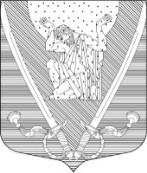 МУНИЦИПАЛЬНЫЙ СОВЕТвнутригородского муниципального образования Санкт-Петербургамуниципальный округ Купчино6 СОЗЫВ (2019-2024 г.г.)192212, Санкт-Петербург, ул. Будапештская, дом №19, корп.№1; тел. (812) 7030410, e-mail: mocupсh@gmail.com.Р Е Ш Е Н И Е  №  2119.07.2022	Санкт-Петербург«О согласовании новой редакции муниципальной программы внутригородского муниципального образования Санкт-Петербурга муниципальный округ Купчино на 2022 год»В соответствии с Бюджетным Кодексом Российской Федерации, Положением о бюджетном процессе во внутригородском муниципальном образовании Санкт-Петербурга муниципальный округ Купчино, Уставом внутригородского муниципального образования Санкт-Петербурга муниципальный округ Купчино,Муниципальный  Совет    Р  Е  Ш  И  Л:Согласовать новую редакцию муниципальной программы «Благоустройство территории внутригородского муниципального образования Санкт-Петербурга муниципальный округ Купчино в 2022 году» (Приложение № 1).2. Обнародовать настоящее решение в соответствии со статьей 42 Устава МО «Купчино».3. Настоящее решение вступает в силу c момента официального опубликования.4. Контроль за исполнением решения возложить на Главу муниципального образования А.В. Пониматкина.Глава муниципального образованияПредседатель Муниципального Совета                                            А.В. Пониматкин